Solving Quadratic Inequalities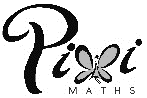 Original inequalitySolution of quadratic equationGraph showing inequality regionSolution of inequalityOriginal inequalitySolution of quadratic equationGraph showing inequality regionSolution of inequality